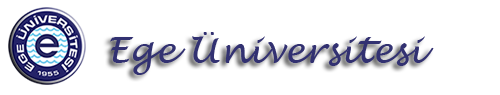 2019ÖN LİSANS VE LİSANS PROGRAMLARI ARASINDA YATAY GEÇİŞ KILAVUZUİÇİNDEKİLER1. YATAY GEÇİŞ TANIMI2. NOT ORTALAMASI İLE YATAY GEÇİŞ2.1. GENEL KOŞULLAR2.2. KURUM İÇİ YATAY GEÇİŞ KOŞULLARI2.3.KURUMLARARASI YATAY GEÇİŞ KOŞULLARI2.4.YURT DIŞINDAKİ YÜKSEKÖĞRETİM PROGRAMLARINDAN YATAY GEÇİŞ KOŞULLARI2.5.DİĞER YÜKSEKÖĞRETİM KURUMLARINDAN YATAY GEÇİŞ KOŞULLARI2.6.BAŞVURU BELGELERİ2.7.BAŞVURU ŞEKLİ VE BELGELERİNE İLİŞKİN AÇIKLAMA2.8. KISMEN YABANCI DİLLEEĞİTİM VEREN PROGRAMLAR2.9. TAMAMEN YABANCI DİLLE EĞİTİM VEREN PROGRAMLAR2.10.EGE ÜNİVERSİTESİ TARAFINDAN KABUL EDİLEN İNGİLİZCE  YETERLİK  SINAVLARI  EŞ  DEĞERLİK  TABLOSU2.11. BAŞVURU VE KAYIT TAKVİMİ2.12. KONTENJAN2.13. SONUÇLARIN İLANI2.14. YATAY GEÇİŞ KAYIT İŞLEMLERİ2.15. KAYIT BELGELERİ2.16. DERS KAYIT İŞLEMLERİ3. EK MADDE 1 MERKEZİ YERLEŞTİRME PUANI İLE YATAY GEÇİŞ	3.1. GENEL HÜKÜMLER	3.2. BAŞVURU YAPABİLECEKLER	3.3. BAŞVURU YAPAMAYACAKLAR	3.4. BAŞVURU KOŞULU 	3.5. BAŞVURU YAPILABİLECEK BÖLÜM VE SINIF	3.6. KONTENJAN	3.7. ÖZEL DURUMLAR	3.8. BAŞVURU VE KAYIT TAKVİMİ3.9. EĞİTİM DİLİ KISMEN VEYA TAMAMEN YABANCI DİL OLAN PROGRAMLARA GEÇİŞ3.10. KISMEN YABANCI DİLLE EĞİTİM VEREN PROGRAMLAR3.11. TAMAMEN YABANCI DİLLE EĞİTİM VEREN PROGRAMLAR3.12. EGE ÜNİVERSİTESİ TARAFINDAN KABUL EDİLEN İNGİLİZCE  YETERLİK  SINAVLARI  EŞ  DEĞERLİK  TABLOSU3.13.BAŞVURU ŞEKLİ VE BELGELERİNE İLİŞKİN AÇIKLAMA3.14. BAŞVURU BELGELERİ3.15. SONUÇLARIN İLANI3.16. YATAY GEÇİŞ KAYIT İŞLEMLERİ3.17. KAYIT BELGELERİ3.18. DERS KAYIT İŞLEMLERİ4. EK MADDE 2 İLE YATAY GEÇİŞ	4.1. BAŞVURU YAPABİLECEKLER	4.2. BAŞVURU YAPAMAYACAKLAR	4.3. BAŞVURU KOŞULU 	4.4. BAŞVURU YAPILABİLECEK BÖLÜM VE SINIF	4.5. KONTENJAN	4.6. ÖZEL DURUMLAR4.7. LİSANS VE ÖN LİSANS DÜZEYİNDEKİ PROGRAMLAR İÇİN BAŞVURU VE KAYIT TAKVİMİ4.8. BAŞVURU ŞEKLİ4.9. BAŞVURU İŞLEMLERİNDE İSTENİLECEK BELGELER4.10. EĞİTİM DİLİ KISMEN VEYA TAMAMEN YABANCI DİL OLAN PROGRAMLARA GEÇİŞ4.11. EĞİTİM DİLİ TAMAMEN YABANCI DİL OLAN PROGRAMLAR HARİCİNDEKİ PROGRAMLARA BAŞVURAN YABANCI ÖĞRENCİLER İÇİN AÇIKLAMA4.12. KISMEN YABANCI DİLLE EĞİTİM VEREN PROGRAMLAR4.13. TAMAMEN YABANCI DİLLE EĞİTİM VEREN PROGRAMLAR4.14. EGE ÜNİVERSİTESİ TARAFINDAN KABUL EDİLENİNGİLİZCE YETERLİK SINAVLARI EŞ DEĞERLİK TABLOSU4.15. DEĞERLENDİRME4.16. SONUÇLARIN İLANI4.17. KAYIT İŞLEMLERİNDE İSTENİLECEK BELGELER4.18. İNTİBAK İŞLEMLERİ4.19. DERS KAYIT İŞLEMLERİ5. BAŞVURU EKRANI 1. YATAY GEÇİŞ TANIMIYurt içi veya yurt dışında yükseköğretim kurumlarında ön lisans ve lisans düzeyinde öğrenim gören öğrencilerin kurum içi, yurt içi veya yurt dışındaki yükseköğretim kurumları bünyesindeki aynı veya farklı düzeydeki diploma programlarına önceden ilan edilen sayı ve geçiş şartları çerçevesinde geçişidir.2. NOT ORTALAMASI İLE YATAY GEÇİŞ“Yükseköğretim Kurumlarında Ön lisans ve Lisans Düzeyindeki Programlar Arasında Geçiş, Çift  Ana dal,   Yan  Dal İle Kurumlar Arası Kredi Transferi Yapılması Esaslarına İlişkin Yönetmelik” ve “Ege Üniversitesi Ön Lisans ve Lisans Programları Yatay Geçiş Yönergesi”  hükümlerine  uygun olarak güz yarıyılı için ön lisans ve lisans düzeyinde eğitim  veren aynı isimli veya eş değer programlara, bahar yarıyılı için ön lisans düzeyinde  eğitim veren aynı isimli veya eş değer programlara öğrenci kabul edilir.  2.1. GENEL KOŞULLAR1-(a)Ön lisans ve lisans diploma programlarının hazırlık sınıfına,   (b)Ön lisans diploma programlarının ilk yarıyıl ve son yarıyılı ile,   (c) Lisans diploma programlarının hazırlık sınıfı ile ilk yıl ve son yılına   geçiş yapılamaz.2- Aynı yükseköğretim kurumunda aynı diploma programlarında birinci öğretimden ikinci öğretime kontenjan sınırlaması olmaksızın yatay geçiş yapılabilir. Ancak, ikinci öğretim diploma programına geçiş yapan öğrenciler ikinci öğretim ücreti öderler.3- Yükseköğretim kurumlarında ikinci öğretimden sadece ikinci öğretim diploma programlarına yatay geçiş yapılabilir. Ancak, ikinci öğretim diploma programlarından başarı bakımından bulunduğu sınıfın ilk yüzde onuna girerek bir üst sınıfa geçen öğrenciler birinci öğretim diploma programlarına kontenjan dahilinde yatay geçiş yapabilirler.4- Açık ve uzaktan öğretimden örgün öğretim programlarına geçiş yapılabilmesi için, öğrencinin öğrenim görmekte olduğu programdaki genel not ortalamasının 100 üzerinden 80 veya üzeri olması veya kayıt olduğu yıldaki merkezi  yerleştirme puanının, geçmek istediği üniversitenin diploma programının o yılki taban puanına eşit veya  yüksek olması gerekir. Açık ve uzaktan eğitim fakültelerinde ikinci üniversite kapsamında öğrenim gören öğrenciler yatay geçiş başvurusunda bulunamazlar.5- Kayıt dondurmuş olmak yatay geçiş hakkından yararlanmak için engel teşkil etmez. Ancak yarıyıl/yıl kaybı olan öğrenciler başvuru yapamaz.6- Başvurunun sadece kayıtlı olunan yarıyılı/sınıfı takip eden yarıyıla/sınıfa yapılmış olması gerekir.2.2. KURUM İÇİ YATAY GEÇİŞ KOŞULLARI1- Her bir diploma programı için ikinci yarıyıldan başlamak ve beşinci yarıyıl dahil olmak üzere ilgili kurullarca belirlenen kontenjan dahilinde kurum içi yatay geçiş imkanı sağlanabilir.2-Üniversite bünyesindeki aynı düzeyde öğrenci kabul eden diploma programları arasında yatay geçiş başvurusu yapılabilmesi için, öğrencinin merkezi sınava girdiği yıl itibarıyla geçmek istediği diploma programı için geçerli olan puan türünde aldığı merkezi yerleştirme puanının, geçmek istediği diploma programına eşdeğer yurt içindeki diğer üniversitelerin diploma programlarının en düşük taban puanından az olmaması şartı aranır.3- Yetenek sınavı ile öğrenci alan diploma programlarına kurum içi yatay geçişlerde diğer şartların yanı sıra yetenek sınavında da başarılı olma şartı aranır. 4-AGNO’sunun 4,00 üzerinden en az 2,50 olması ve almakla yükümlü olduğu tüm derslerden başarılı olması,5- Disiplin cezası almamış olması,6- Kayıt dondurma haricinde yarıyıl/yıl kaybının olmaması,7- Yatay geçiş başvurusunun bir üst yarıyıla/sınıfa yapılması gerekir.8- ÖSYS/YKS sınavına girenlerden kayıtlandığı yıl itibariyle Tıp Fakültesi, Mühendislik Fakültesi ve Öğretmenlik programları için kayıtlandığı yılın kılavuzunda yazan başarı sırası koşulu aranacaktır. Başarı sırası aranmayan programlar için öğrencinin merkezi sınava girdiği yıl itibariyle geçmek istediği diploma programı için geçerli olan puan türünde aldığı merkezi yerleştirme puanının, geçmek istediği diploma programına eşdeğer yurt içindeki diğer üniversitelerin diploma programlarının en düşük taban puanına eşit veya yüksek olması gerekmektedir. T.C. uyruklu olup ortaöğretimini yurt dışında tamamlayarak yükseköğretime başlayan öğrenciler ile yabancı uyruklu öğrencilerden belirtilen ÖSYS başarı sıralaması şartı aranmayacaktır. Belirtilen başarı sınırı ÖSYS Kılavuzunda yayınlandığı yıldan itibaren yükseköğretim kurumlarına kayıt yaptıran öğrencilere uygulanacaktır.2.3.KURUMLARARASI YATAY GEÇİŞ KOŞULLARI1 – Kurumlar arası yatay geçiş yükseköğretim kurumlarının aynı düzeydeki eşdeğer diploma programları arasında ve Yükseköğretim Kurulu tarafından yayınlanan kontenjanlar çerçevesinde yapılır. 2 - Öğrencinin yatay geçiş yapmak istediği yarıyıla kadar geldiği yükseköğretim programında almakla yükümlü olduğu tüm derslerden başarılı olması ve Ağırlıklı Genel Not Ortalamasının (AGNO)’sunun 100 tam puan üzerinden en az 75 olması şarttır. 3 - Eğitimi süresince herhangi bir disiplin cezası almamış olması gerekir.4 - Kayıt dondurma haricinde öğrencinin yarıyıl/yıl kaybı olmaması gerekir.5 - Yatay geçiş başvurusunun sadece kayıtlı olunan yarıyılı/sınıfı takip eden yarıyıla/sınıfa yapılmış olması gerekir.6 - Kurumlar arası yatay geçiş yapmak isteyen tüm öğrencilerin başvuruları, her eşdeğer program için ayrı ayrı olmak üzere, yatay geçiş için geliştirilen formülün uygulanması sonucunda elde edilen puanlara göre sıralanır. Puanların eşitliği durumunda, öncelik, merkezi yerleştirme puanı yüksek olan öğrenciye verilir. Merkezi yerleştirme puanının da eşit olduğu durumlarda,  yaşı küçük olan adaya öncelik verilir. 7- Öğretim dili % 100 İngilizce olan bir programa başvuran öğrencilerden öğretim dili % 100 İngilizce olan bir programdan gelmeyenlerin başvuruları kabul edilmeyecektir.8–Öğretim dili tamamen yabancı dil olan programlara başvuranların (Öğretim dili tamamen İngilizce olan programlar için 7. madde hükmü geçerlidir.) ÖSYM tarafından yapılan veya Yükseköğretim Yürütme Kurulu tarafından uluslararası sınavlarla eşdeğerliliği kabul edilen ve Ege Üniversitesi Yabancı Dil Öğretimi Yönergesinin eşdeğerlik tablosunda belirtilen yabancı dil sınavlarının birinden yeterli puanı alması (*) veya Ege Üniversite Yabancı Diller Yüksekokulunca düzenlenecek olan yabancı dil yeterlik sınavından 100 tam puan üzerinden 70 puan ile başarılı olmaları şarttır. Dil bölümlerine müracaat edenlerin eş değer sınav belgesi olsa bile speaking sınavına (konuşma düzeyi sınavı) girmesi gerekebilmektedir. Bu durumdaki başvuru sahiplerinin Öğrenci İşleri Daire Başkanlığı ile irtibata geçmesi gerekmektedir.9 - Öğretim dili kısmen yabancı dil olan programlara başvuranların ÖSYM tarafından yapılan veya Yükseköğretim Yürütme Kurulu tarafından uluslararası sınavlarla eşdeğerliliği kabul edilen ve Ege Üniversitesi Yabancı Dil Öğretimi Yönergesinin eşdeğerlik tablosunda belirtilen yabancı dil sınavlarının birinden yeterli puanı alması (*) veya Ege Üniversite Yabancı Diller Yüksekokulunca düzenlenecek olan yabancı dil yeterlik sınavından 100 tam puan üzerinden 70 puan ile başarılı olmaları şarttır.10-Yeterli şartları taşıyan aday olması halinde aynı sayıda asil ve yedek aday belirlenir. Belirlenen adayların isimleri www.oidb.ege.edu.tr sayfasında ilan edilir.11- ÖSYS/YKS sınavına girenlerden kayıtlandığı yıl itibariyle Tıp Fakültesi, Mühendislik Fakültesi ve Öğretmenlik programları için kayıtlandığı yılın kılavuzunda yazan başarı sırası koşulu aranacaktır. Başarı sırası aranmayan programlar için öğrencinin merkezi sınava girdiği yıl itibariyle geçmek istediği diploma programı için geçerli olan puan türünde aldığı merkezi yerleştirme puanının, geçmek istediği diploma programına eşdeğer yurt içindeki diğer üniversitelerin diploma programlarının en düşük taban puanına eşit veya yüksek olması gerekmektedir. T.C. uyruklu olup ortaöğretimini yurt dışında tamamlayarak yükseköğretime başlayan öğrenciler ile yabancı uyruklu öğrencilerden belirtilen ÖSYS başarı sıralaması şartı aranmayacaktır. Belirtilen başarı sınırı ÖSYS Kılavuzunda yayınlandığı yıldan itibaren yükseköğretim kurumlarına kayıt yaptıran öğrencilere uygulanacaktır.12- 667 Sayılı KHK ile kapatılan Üniversite öğrencileri  ÖSYM yerleştirmesi sonucu kayıtlı oldukları yükseköğretim kurumuna kurumlararası yatay geçiş başvurusu yapabileceklerdir.2.4.YURT DIŞINDAKİ YÜKSEKÖĞRETİM PROGRAMLARINDAN YATAY GEÇİŞ KOŞULLARI1- Yurtdışındaki yükseköğretim kurumlarından eş değer diploma programlarına yapılacak  yatay   geçişler     için  kontenjanlar   Fakülte / Yüksekokul / Meslek Yüksekokulları kurullarının talepleri doğrultusunda senato tarafından belirlenir.2- Başvurularla ilgili ön değerlendirme, üniversite senatosunun belirlemiş olduğu ilkeler çerçevesinde, ilgili yönetim kurulları tarafından yapılır. Başvurular, adayların genel not ortalamasına göre değerlendirilir ve ayrılan kontenjana göre geçiş sağlanır.3- Yurtdışındaki aynı yükseköğretim kurumlarından bir programın her bir sınıfına geçiş yapabilecek öğrenci sayısı o programın ilgili sınıfının yurtdışı kontenjanının %15’ini geçmeyecek; hesaplamada 1’in altındaki sayılar 1’e tamamlanacak, 1’in üzerinde ise virgülden sonraki kısım 5’ten küçükse alttaki sayıya, 5 ve yukarısında ise bir üstteki tam sayıya tamamlanacaktır.4 - Öğrencinin yatay geçiş yapmak istediği yarıyıla kadar geldiği yükseköğretim programında almakla yükümlü olduğu tüm derslerden başarılı olması ve Ağırlıklı Genel Not Ortalamasının AGNO’sunun 100 tam puan üzerinden en az 75 olması şarttır. 5- Yurt dışındaki yükseköğretim kurumlarından Ege Üniversitesi’ndeki diploma programlarının ilgili sınıfına öğrenci kabulündeki taban puana sahip öğrenciler, yurt dışında yükseköğrenim gördüğü tüm derslerden başarı şartı aranmaksızın yatay geçiş başvurusu yapabilirler.6 - Öğretim dili kısmen yabancı dil olan ve zorunlu hazırlık sınıfı eğitimi bulunan programlara başvuranların ÖSYM tarafından yapılan veya Yükseköğretim Yürütme Kurulu tarafından uluslararası sınavlarla eşdeğerliliği kabul edilen ve Ege Üniversitesi Yabancı Dil Öğretimi Yönergesinin eşdeğerlik tablosunda belirtilen yabancı dil sınavlarının birinden yeterli puanı alması (*) veya Ege Üniversite Yabancı Diller Yüksekokulunca düzenlenecek olan yabancı dil yeterlik sınavından 100 tam puan üzerinden 70 puan ile başarılı olmaları şarttır.7- Öğretim dili tamamen yabancı dil olan programlara başvuranların ÖSYM tarafından yapılan veya Yükseköğretim Yürütme Kurulu tarafından uluslararası sınavlarla eşdeğerliliği kabul edilen ve Ege Üniversitesi Yabancı Dil Öğretimi Yönergesinin eşdeğerlik tablosunda belirtilen yabancı dil sınavlarının birinden yeterli puanı alması (*) veya Ege Üniversite Yabancı Diller Yüksekokulunca düzenlenecek olan yabancı dil yeterlik sınavından 100 tam puan üzerinden 70 puan ile başarılı olmaları şarttır. Dil bölümlerine müracaat edenlerin eşdeğer sınav belgesi olsa bile speaking sınavına (konuşma düzeyi sınavı) girmesi gerekebilmektedir. Bu durumdaki başvuru sahiplerinin Öğrenci İşleri Daire Başkanlığı ile irtibata geçmesi gerekmektedir.8-Öğretiminin tamamını yabancı dilde yapan programlara başvuran adaylardan, öğretimin yapıldığı dilde yeterlik aranır.9 - Kayıt dondurma haricinde öğrencinin yarıyıl/yıl kaybı olmaması gerekir.10 - Yatay geçiş başvurusunun sadece kayıtlı olunan yarıyılı/sınıfı takip eden yarıyıla/sınıfa yapılmış olması gerekir.11- Yurtdışında kayıtlı olunan üniversitenin Yükseköğretim Kurulu tarafından tanınır ve başvurulan Üniversite tarafından eşdeğer kabul edilmiş olması gerekir.12-Yurt dışında öğrenime başlayan öğrencilerin Ege Üniversitesine yatay geçiş başvurularında ilgili puan türünde en az 180 puan veya Yükseköğretim Kurulu Başkanlığınca ilan edilen muadil sayılan aşağıda belirtilen belgelerden birine sahip olması, SAT 1 : En az 1000 puanACT : En az 21 puanAbitur : En az 4 puanFransız Bakaloryası : Diploma notu en az 12GCE A Level Sertifikası : En az 2 derstenUluslararası Bakalorya (International Baccalaureat IB) : En az 28Avusturya Matura Diploması (MaturaReifezeugnis) : En çok 2İtalya Maturita Diploması (Diploma diMaturita) : En az 70Ortaöğrenimini Türkiye’de tamamlayan ve eğitime başladığı yıl CWTS Leiden Ranking Acedemic Ranking Acedemic Ranking of World universties (Shanghai), ve Universty Ranking by Acedemic Performance (URAP) tarafından yapılan dünya Üniversite sıralamalarında ilk 500 içerisine giren ve tanınan üniversiteler dışında kalan yurtdışındaki tanınan yükseköğretim kurumlarında eğitim almak isteyen ilgililerin, 2015-2016 eğitim-öğretim yılı itibari ile eğitime başlayacakları yıl ÖSYM tarafından yapılan YGS ve LYS ye girmeleri;Ortaöğrenimini Türkiye’de tamamlayan ve eğitime başladığı yıl Acedemic Ranking of World universties (ARWU), CWTS Leiden Ranking Acedemic Ranking, QS World University Rankings, Times Higher Education (THE) World University Ranking ve Universty Ranking by Acedemic Performance (URAP) tarafından yapılan dünya Üniversite sıralamalarında ilk 1000 içerisine giren ve tanınan üniversiteler dışında kalan yurtdışındaki tanınan yükseköğretim kurumlarında eğitim almak isteyen ilgililerin, 2016-2017 eğitim-öğretim yılı itibari ile eğitime başlayacakları yıl ÖSYM tarafından yapılan YGS ve LYS ye girmeleri;Times dünya sıralamasında ilk 500’e giren üniversitelerde 2017-2018 Eğitim-Öğretim yılında öğrenime başlayan öğrencilerden hazırlık sınıfı hariç en az ikinci sınıfı başarıyla tamamlayan öğrenciler başvurabilir. (4 yıllık programlar için 3. sınıfa, 5 yıllık programlar için 3 ve 4, 6 yıllık programlar için 3,4,5. sınıflara, ön lisans programları için 2.sınıfa)[(ÖSYS/YKS sınavına girenlerden kayıtlandığı yıl itibariyle Tıp Fakültesi, Mühendislik Fakültesi ve Öğretmenlik programları için kayıtlandığı yılın kılavuzunda yazan başarı sırası koşulu aranacaktır. Başarı sırası aranmayan programlar için öğrencinin merkezi sınava girdiği yıl itibariyle geçmek istediği diploma programı için geçerli olan puan türünde aldığı merkezi yerleştirme puanının, geçmek istediği diploma programına eşdeğer yurt içindeki diğer üniversitelerin diploma programlarının en düşük taban puanına eşit veya yüksek olması gerekmektedir. T.C. uyruklu olup ortaöğretimini yurt dışında tamamlayarak yükseköğretime başlayan öğrenciler ile yabancı uyruklu öğrencilerden belirtilen ÖSYS başarı sıralaması şartı aranmayacaktır. Belirtilen başarı sınırı ÖSYS Kılavuzunda yayınlandığı yıldan itibaren yükseköğretim kurumlarına kayıt yaptıran öğrencilere uygulanacaktır.)] (Parantez içinde belirtilen koşul 2017-2018 Eğitim-Öğretim yılından itibaren kayıt yaptıracak öğrencilere uygulanacaktır.)]2.5.DİĞER YÜKSEKÖĞRETİM KURUMLARINDAN YATAY GEÇİŞ KOŞULLARI1 - Türk Silahlı Kuvvetleri ile Polis Akademisi ve bağlı yükseköğretim kurumlarında ön lisans ve lisans düzeyinde öğretime devam eden öğrenciler kendi özel kanunlarınca düzenlenen hükümler çerçevesinde ve kurumlar arası yatay geçiş hükümlerine uygun olarak diğer yükseköğretim kurumlarına yatay geçiş yapabilirler.2.6.BAŞVURU BELGELERİ1-  Başvuru formu2- Not Durum Belgesi (Transkript):   Başvuran  öğrencinin,   kayıtlı olduğu   üniversiteden   alacağı,  gördüğü  bütün dersleri ve  bu  derslerden  aldığı notları   gösteren resmi  belge;3- Genel Not Ortalamasının 100’lük sistemdeki karşılığına ilişkin kayıtlı olunan üniversiteden alınacak belge (Transkriptte belirtiliyorsa ayrıca eklenmesi gerekmemektedir. 100’lük sistemdeki karşılığa ilişkin belge bulunmaması durumunda YÖK tablosu esas alınacaktır/Belge yabancı dilde ise Türkçe noter onaylı çevirisi istenecektir).4- ÖSYS yerleştirme belgesinin örneği ( ÖSYS doğrulama kodu bu belgede yer almalıdır); 5- Kayıtlanma şekli ve kayıtlı olunan sınıfı gösterir öğrenci belgesi;6- Kayıt dondurması olan öğrenciler için; kayıt dondurulan dönem ve süresini gösteren belge; (Diğer belgelerde belirtiliyorsa ayrı bir belgeye gerek olmayacaktır)7- Yabancı dil hazırlık sınıfında okumuş olan öğrenciler için; hazırlık sınıfında öğrenim görülen dönem ve süresini gösteren belge; (Diğer belgelerde belirtiliyorsa ayrı bir belgeye gerek olmayacaktır, bu belge muafiyet için değil yıl kaybı olup olmadığının tespiti için istenmektedir.)8- Kurumlarında uygulanmakta olan öğretim planının örneği (Sadece öğrenim görülen sınıfları gösteren öğretim planı yeterli olacaktır)(Öğretim planı; programda verilen derslerin isimlerinin belirtildiği tablo-müfredat programıdır);9-Ders içeriklerinin örneği (Sadece öğrenim görülen sınıfları gösteren ders içeriği yeterli olacaktır);(Öğretim planı ve ders içeriği farklı belgelerdir);10- Zorunlu yabancı dil hazırlık sınıfı olan kısmen yabancı dilde eğitim veren programlara başvuranlar için ÖSYM tarafından yapılan veya Yükseköğretim Yürütme Kurulu tarafından uluslararası sınavlarla eşdeğerliliği kabul edilen ve Ege Üniversitesi Yabancı Dil Öğretimi Yönergesinin eşdeğerlik tablosunda belirtilen yabancı dil sınav belgesi (*)(Eş değer yabancı dil sınav sonuç belgesi bulunmayanlar yapılacak olan sınava katılacaklardır.);11- Tamamen yabancı dilde eğitim veren programlara başvuranlar için ÖSYM tarafından yapılan veya Yükseköğretim Yürütme Kurulu tarafından uluslararası sınavlarla eşdeğerliliği kabul edilen ve Ege Üniversitesi Yabancı Dil Öğretimi Yönergesinin eşdeğerlik tablosunda belirtilen yabancı dil sınav belgesi(*)(Eş değer yabancı dil sınav sonuç belgesi bulunmayanlar yapılacak olan sınava katılacaklardır. Dil bölümlerine müracaat edenlerin eş değer sınav belgesi olsa bile speaking sınavına (konuşma düzeyi sınavı) girmesi gerekebilmektedir. Bu durumdaki başvuru sahiplerinin Öğrenci İşleri Daire Başkanlığı ile irtibata geçmesi gerekmektedir.);12- Tamamen İngilizce eğitim veren programlara başvuranlar için öğrenim gördükleri programın eğitim dilinin %100 İngilizce olduğunu gösteren belge;13- Disiplin  cezası  alınmadığına  ilişkin  belge (Diğer belgelerde belirtiliyorsa ayrı bir belgeye gerek olmayacaktır);14- İkinci öğretimden örgün öğretime başvuran öğrenciler için %10 belgesi;15- Kurum içi yatay geçiş ile farklı eşdeğer program başvurularında yukarıda belirtilen belgelere ilaveten tüm puan türlerinden alınan puanları gösterir LYS Sonuç (YGS ve Yerleştirme Puanları Dahil) belgesi;16-  Yurtdışından yapılan başvurularda,   adayın ayrılacağı Üniversite – Fakültesini tanıtan doküman (İlgili belgenin aslı ve Türkçe tercümesinin noter ya da Türk Dış Temsilciliklerinden onaylı örneği);17- Yurtdışından yapılan başvurularda, yurtdışı yükseköğretim kurumlarından yurtiçindekilere yatay geçiş koşulları 2.4.12. maddesinde belirtilen sonuç belgesi (İlgili belgenin aslı ve Türkçe tercümesinin noter ya da Türk Dış Temsilciliklerinden onaylı örneği);2.7.BAŞVURU ŞEKLİ VE BELGELERİNE İLİŞKİN AÇIKLAMA1-Başvuru, başvuru formunun doldurulması ve başvuru belgelerinin yüklenmesi ile tamamlanacaktır. Başvuru sistemine yüklenecek başvuru belgelerinin  (Başvuru Formu ve ÖSYS belgesi hariç), öğrencilerin okumakta oldukları Üniversiteleri tarafından onaylanmış olması gerekmektedir.  (Islak imzalı ve mühürlü ) (E imzalı belgeler “Belgenin Aslı Elektronik İmzalıdır Kaşesi” bulunması halinde kabul edilecektir.)2- Kurum içi örgün programdan ikinci öğretim programına geçiş başvuruları başvuru belgelerinin başvuru tarihlerinde Öğrenci İşleri Daire Başkanlığına bizzat teslim edilmesi yoluyla gerçekleştirilecektir.3- Belgeler yeni tarihli olmalıdır.4-Başvuru sırasında sisteme yüklenen belgeler ve gerekli görülen belgelerin asılları kayıt esnasında istenecektir. Başvuru veya kayıtta sahte ve muhteviyatı itibariyle yanıltıcı belge sundukları tespit edilen öğrencilerin başvurusu iptal edilecektir. Kayıt sonrası doğrulama işlemlerinde böyle bir durumun ortaya çıkması halinde öğrencinin kaydı silinecek ve haklarında hukuki işlem başlatılacaktır.5-Birden fazla programa başvuru yapacak öğrenciler, başvuru yapacakları her program için ayrı başvuru formu dolduracaklardır.6-Üniversitemiz tarafından gerekli görüldüğü takdirde başvuranlardan ilave belge talep edilebilecektir.2.8. KISMEN YABANCI DİLLE EĞİTİM VEREN PROGRAMLARFen Fakültesi (Tüm Bölümler),Mühendislik Fakültesi (Bilgisayar Mühendisliği, Biyomühendislik, Elektrik Elektronik Mühendisliği, Gıda Mühendisliği, İnşaat Mühendisliği, Makina Mühendisliği),Edebiyat Fakültesi (Psikoloji, Sosyoloji) (2016 yılından itibaren Sosyoloji programının eğitim dili Türkçe olmuştur, bu nedenle 2016 öncesi kayıtlılar kısmen İngilizce verilen programa tabidirler),Hemşirelik Fakültesi,Eğitim Fakültesi (Rehberlik ve Psikolojik Danışmanlık),İktisadi ve İdari Bilimler Fakültesi (Tüm Bölümler),2.9. TAMAMEN YABANCI DİLLE EĞİTİM VEREN PROGRAMLAREdebiyat Fakültesiİngiliz Dili ve EdebiyatıAlman Dili ve EdebiyatıAmerikan Kültürü ve EdebiyatıMütercim Tercümanlık (İngilizce)Mütercim Tercümanlık (Almanca)Mühendislik FakültesiKimya Mühendisliği* 2.10.EGE ÜNİVERSİTESİ TARAFINDAN KABUL EDİLEN İNGİLİZCE  YETERLİK  SINAVLARI  EŞ  DEĞERLİK  TABLOSU* ÖSYM’nin 22 Ocak 2016 tarihli yazısı ile yeniden güncellenmiştir. Aşağıda adı geçen sınavların denklik tablosuna bu linkten ulaşılabilecektir:http://dokuman.osym.gov.tr/pdfdokuman/2016/GENEL/EsdegerlikTablosu29012016.pdfEğitim dili %100 İngilizce olan programlarda öğrenim görecek olan öğrencilerin muaf olma koşulları Yabancı Diller Yüksekokulu usul ve esaslarında belirtilmiştir.2.11. BAŞVURU VE KAYIT TAKVİMİ1- GÜZ YARIYILI2- BAHAR YARIYILIBahar yarıyılında sadece ön lisans programlarına başvuru kabul edilecektir.2.12. KONTENJAN1- Kurum İçi yatay geçiş kontenjanları için tıklayınız.2- Yurt içi ve yurt dışı kontenjanları Yükseköğretim Kurulu Başkanlığınca ilan edilmektedir. Ayrıca yurt dışı kontenjanları ile başvuru ve değerlendirme takvimi www.yok.gov.tr sayfasının “Öğrenci” başlığı altında ilan edilecektir.2.13. SONUÇLARIN İLANIYatay geçiş başvurusunda bulunan öğrencilerin kabul sonuçları www.oidb.ege.edu.tr sayfasında takvimde belirtilen ilan tarihinde yayınlanacaktır.2.14. YATAY GEÇİŞ KAYIT İŞLEMLERİ1- Yatay geçişi kabul edilen öğrenciler, Öğrenci İşleri Daire Başkanlığı’na şahsen veya Noter Tasdikli Vekaletnamenin ibraz edilmesi suretiyle tayin edilen vekil aracılığıyla, takvimde belirtilen tarihlerde kayıt belgelerini teslim ederek kesin kayıt işlemini tamamlayacaklardır. 2- Belirtilen tarihlerde kesin kayıt yaptırmayan adayların yerine ilan edilen yedek listesindeki sıraya göre kayıtlanmayan sayısı kadar aday tespit edilerek www.oidb.ege.edu.tr sayfasında ilan edilecek ve yedek kayıtlanma tarihlerinde kayıtları yapılacaktır.ÖNEMLİ NOT: Kayıt işlemlerinden önce öğrenciler muaf tutuldukları ve alacakları derslere ilişkin bilgiyi kabul edildikleri Fakülte/Yüksekokul/Meslek Yüksekokulu’ndan edinebileceklerdir.2.15. KAYIT BELGELERİ1-  Nüfus Cüzdanı Fotokopisi (Aslı Görülmek Koşuluyla Fotokopisi Alınacaktır.)2-  4,5*6 cm ebadında 3 Adet Fotoğraf (Fotoğraflar son altı ay içinde, önden, adayı kolaylıkla tanıtabilecek şekilde çekilmiş olmalıdır.)3- Askerlik Durum Belgesi (1999 ve daha önceki yıllarda doğmuş erkek adaylar için askerlik şubelerinden yeni tarihli olarak alınacak olup, daha sonraki yıllarda doğmuş erkek adaylardan bu belge istenmeyecektir. E-devlet sayfasından alınacak belgeler de kabul edilecektir.)4-  Geldiği Üniversitenin Öğrenci Kimlik Kartı5- Kayıtlı oldukları Üniversiteden alacakları Yatay Geçişine Engel Bir Durum Olmadığına Dair Belge6- Başvuruda İbraz Edilen Belgeler7 - Aşağıda belirtilen bölümler için yeni tarihli Sağlık Raporu:-Tıp Fakültesine kayıtlanacak adayların,  tam teşekküllü resmi bir hastaneden (Devlet Hastanesi veya Tıp Fakültesi hastaneleri) eğitim süresince ve daha sonrasında bu mesleği yürütmeyi engelleyecek fiziki ve ruhsal engeli olmadığını belgeleyen heyet raporu almaları gerekmektedir.-Diş hekimliği Fakültesine kayıtlanacak adayların, tam teşekküllü resmi bir hastaneden (Devlet Hastanesi veya Tıp Fakültesi hastaneleri) eğitim süresince ve daha sonrasında bu mesleği yürütmeyi engelleyecek fiziki ve ruhsal engeli olmadığını belgeleyen heyet raporu almaları gerekmektedir. -Ege Meslek Yüksekokulu’nun Sivil Savunma ve İtfaiyecilik Programı’na kayıtlanacak adayların, Devlet Hastanesi veya Tıp Fakültesi Hastaneleri’nden alacakları; astım, bronşit, epilepsi, nefes darlığı, renk körlüğü, kekemelik, sağırlık vb. gibi biyolojik bozukluğu olmamak; histeri, marazi çarpıntı vb. psikolojik ve sinirsel hastalıklardan herhangi birine yakalanmış olmamak koşullarına uygun Sağlık Kurulu Raporu almaları gerekmektedir. Ayrıca herhangi bir okuldan disiplin cezası ile uzaklaştırılmış olmamak; boy uzunluğunun santimetre olarak son iki rakamından en çok 5 fazla veya 15 noksan kilo ağırlıkta olduğunu aldığı Sağlık Kurulu Raporunda belgelendirmeleri gerekmektedir.-  Urla Denizcilik Meslek Yüksekokulu’nun Su Altı Teknolojisi Programı’na kayıtlanacak tüm adayların, Üniversitelerin Tıp Fakültelerinin Deniz ve Sualtı Hekimliği Hiperbarik Tıp Anabilim Dalında ya da Özel Tıp Merkezlerinden tüplü ve tüpsüz dalışa yeterlilik raporları almaları gerekir. - Urla Denizcilik Meslek Yüksekokulu’nun Deniz Ulaştırma ve İşletme Programı’na kayıtlanacak tüm adayların; TC vatandaşı olmak; boyu erkek öğrencilerde 1,65 m’den, kız öğrencilerde 1,56 m’den kısa olmamak; boy uzunluğunun santimetre olarak ifade edilen değerinin son iki rakamından en çok 5 fazla veya 15 noksan kilo ağırlıkta olmak ve kayıt yaptıracak öğrenci adaylarının normal sağlık raporu yerine Hudut ve Sahiller Sağlık Genel Müdürlüğü’nden “Gemiadamı Sağlık Yoklama Belgesi” ibaresi bulunan sağlık raporu almak, dilinde kekemelik, pelteklik, tutukluk bulunmaması gerekir. - Havacılık Meslek Yüksekokulu Sivil Hava Ulaştırma İşletmeciliği programınakayıtlanacak adayların;1) Havalimanı giriş kartı almasına engel oluşturacak herhangi bir Adli Sicil Kaydı veya AdliSicil Arşiv Kaydı bulunmamak.2) Mesleği ve/veya meslekte verilen görevi icra etmesine engel oluşturacak herhangi birsağlık sorunu bulunmadığına dair ,  tam teşekküllü resmi bir hastaneden (Devlet Hastanesi veya Tıp Fakültesi hastaneleri) heyet raporu almak (işitme kaybı/ eksikliği, görme kaybı/eksikliği vs). -Havacılık Meslek Yüksekokulu Uçak Teknolojisi programına kayıtlanacak adayların;1) Havalimanı giriş kartı almasına engel oluşturacak herhangi bir Adli Sicil Kaydı veya AdliSicil Arşiv Kaydı bulunmamak. 2) Mesleği ve/veya meslekte verilen görevi icra etmesine engel oluşturacak herhangi birsağlık sorunu bulunmadığına dair tam teşekküllü bir hastaneden (Devlet Hastanesi veya Tıp Fakültesi hastaneleri) heyet raporu almak (renk körlüğü, işitme kaybı/eksikliği, görme kaybı/eksikliği vs). - Spor Bilimleri Fakültesi kayıtlanacak adayların,  tam teşekküllü resmi bir hastaneden (Devlet Hastanesi veya Tıp Fakültesi hastaneleri) eğitim süresince ve daha sonrasında bu mesleği yürütmeyi engelleyecek fiziki ve ruhsal engeli olmadığını belgeleyen heyet raporu almaları gerekmektedir.-Atatürk Sağlık Hizmetleri Meslek Yüksekokulu Çocuk Gelişimi Programına kayıtlanacak adayların, tam teşekküllü resmî bir hastaneden, eğitim süresince ve daha sonrasında bu mesleği yürütmeyi engelleyecek fiziki ve ruhsal engeli olmadığını belgeleyen heyet raporu alınması gerekir. 2.16. DERS KAYIT İŞLEMLERİKayıt işlemini tamamlayan öğrenciler ilgili Fakülte/Yüksekokul/Meslek Yüksekokulunun kayıt yenileme tarihlerinde www.oidb.ege.edu.tr sayfasında ilan edilen kayıt yenileme işlemlerine ilişkin duyuruda belirtilen yönlendirmeler doğrultusunda kayıt yenileme işlemlerini gerçekleştireceklerdir. Ayrıca ilgili Fakülte/Yüksekokul/Meslek Yüksekokullarından bilgi alabileceklerdir.3. EK MADDE 1 MERKEZİ YERLEŞTİRME PUANI İLE YATAY GEÇİŞ21 Eylül 2013 tarih ve 28772 sayılı Resmi Gazetede ilan edilerek yürürlüğe giren ve“Yükseköğretim Kurumlarında Ön lisans ve Lisans Düzeyindeki Programlar Arasında Geçiş, Çift Anadal, Yan dal ile Kurumlar Arası Kredi Transferi Yapılması Esaslarına İlişkin Yönetmelik”e eklenen Ek Madde 1’in uygulanmasına ilişkin hususlar aşağıda belirtilmiştir.  Ek Madde 1’e göre “Öğrencinin kayıt olduğu yıldaki merkezi yerleştirme puanı, geçmek istediği diploma programının taban puanına eşit veya yüksek olması durumunda, öğrenci, hazırlık sınıfı da dahil olmak üzere yatay geçiş için başvuru yapabilir. Programa yatay geçişe ilişkin başvuru takvimi, öğrenci kontenjanına ilişkin esaslar ile yatay geçişlere ilişkin usul ve esaslar Yükseköğretim Yürütme Kurulu tarafından tespit edilir. Belirlenen usul ve esaslar uyarınca öğrencilerin başvuruları yükseköğretim kurumlarının ilgili kurulları tarafından değerlendirilerek yatay geçişleri kabul edilir. Başvurunun kontenjandan fazla olduğu durumlarda ÖSYS puanı en yüksek adaydan başlayıp sıralanarak kontenjan kadar adayın yatay geçişi kabul edilir…”denilmektedir.3.1. GENEL HÜKÜMLER1. Yükseköğretim Yürütme Kurulu 08/01/2015 tarihli toplantısı ile daha önceki Yükseköğretim Yürütme Kurulu toplantısı kararları yürürlükten kaldırılmış ve yeni uygulama usul ve esasları belirlenmiştir. Usul ve esaslar www.yok.gov.tr sayfasının öğrenci başlığı altında yer almaktadır.2. Ön lisans programlarına başvuruda, ilgili yılda programın kontenjanının tamamı sınavsız geçiş ile doldurulmuşsa sadece sınavsız geçiş öğrencileri yerleştirilecek,  ÖSYS ile de öğrenci yerleşmişse öncelik sınavsız geçişler olmak üzere ÖSYS ile yerleşen öğrenciler de puan sırasına göre alınabilecektir.3. Sınavsız geçişle yerleşen öğrenciler, puan koşulunu sağlıyor olmaları durumunda ÖSYS puanlarını kullanarak da tercih yapabileceklerdir.4. Sınavsız geçişle yerleşen öğrenciler sadece sınavsız geçiş kılavuzunda tercih ederek yerleşme hakkı bulundukları ön lisans programlarına başvuru yapabileceklerdir.5.DGS ile başvuranlar sadece mezun oldukları ön lisans programlarına ilişkin DGS Kılavuzunda tercih ederek yerleşme hakkı bulundukları programlara tercih yapabileceklerdir.6. Lisans tamamlama programı öğrencileri, kayıt oldukları yıldaki açılmış olan ve yerleştirme işlemlerinde tercih ederek yerleşebilecekleri lisans tamamlama programlarına yerleştirmeye esas puanlarının geçmek istedikleri lisans tamamlama programlarının taban puanına eşit veya daha yüksek olması halinde başvurabileceklerdir.7. YÇS (Yurtdışında Çalışanların Çocukları İçin Yükseköğretime Giriş Sınavı) ile kayıtlanmış öğrenciler de YÇS puanları ile taban puanı koşulunu sağlamaları halinde başvurabileceklerdir.8. Özel koşul bulunan programlara kabul edilen öğrencilerin bu koşulu sağlayamadıkları tespit edilmesi durumunda kayıtları yapılamayacaktır.9. 667 sayılı KHK ile kapatılan üniversite öğrencileri, ÖSYM yerleştirmesi sonucunda kayıtlı oldukları yükseköğretim kurumuna Ek Madde 1 uygulama ilkeleri uyarınca yatay geçiş başvurusu yapabileceklerdir.10. Hazırlık sınıfından iki yıl süreyle başarısız olan ve halen yükseköğretim programlarında kayıtlı olan (henüz ilişiği kesilmemiş) öğrenciler de Ek Madde 1 kapsamında şartları sağlamaları halinde diğer yükseköğretim kurumlarının programlarına başvuru yapabileceklerdir. Ancak öğretim dili yabancı dil olan programlarda öğrenciler tekrar hazırlık sınıfı eğitimi alamayacaklardır. Öğretim dili yabancı dil olan programlara başvuran öğrenciler başvurdukları yükseköğretim kurumunun yabancı dil muafiyeti için aradığı TOEFL vb. belgelere sahip olması veya yükseköğretim kurumunun yapacağı yabancı dil sınavından başarılı olması gerekmektedir. Yabancı dil şartını sağlayamayan öğrenciler sadece öğretim dili Türkçe programlara başvuru yapabileceklerdir. 11. Ek Madde 1 kapsamında eğitim gördüğü programdan farklı bir programa yatay geçiş yapan öğrencilerin azami süreleri, programın azami süresinden kabul edildiği sınıf çıkartılarak hesaplanır.3.2. BAŞVURU YAPABİLECEKLER1. Yurdumuzda ve KKTC’deki ÖSYM Kılavuzunda yer alan programlara merkezi yerleştirme ile yerleşerek kayıtlanmış olan hazırlık sınıfı, ara sınıf ve son sınıf öğrencileri başvuru yapabilecektir.Kılavuzda yer almayan yurt dışı programlara yerleşenler ile kılavuzda yer alan bir programa yerleşen (kayıtlanmayan) veya yerleşmeden yurt dışı üniversitelere kayıt olanlar başvuramazlar.2. Başvuru yapılan programa başvuru yapılan yılda öğrenci alınmamışsa ilgili yılda öğrenci alınmışsa başvurulan programın ilgili sınıfında eğitime devam eden öğrenci bulunması durumunda başvurulabilecektir.3. Özel yetenek sınavı ile öğrenci kabul eden programlarda okuyan öğrenciler ÖSYS puanlarını kullanarak diğer bölümlere başvurabilirler.4. Galatasaray Üniversitesine milletlerarası anlaşma uyarınca Galatasaray Üniversitesi Öğrenci Seçme ve Yerleştirme Sınavı sonucunda kayıt yaptıran öğrenciler de kayıt yaptırdıkları yıldaki ÖSYS/YKS puanlarını kullanarak başvuru yapabileceklerdir. 5. Özel koşulu olan bölümlere başvuru yapılabilmesi için özel koşul sağlanıyor olmalıdır.3.3. BAŞVURU YAPAMAYACAKLAR1. Özel yetenek sınavı ile öğrenci alan programlara başvurulamaz.2. Yabancı öğrenci sınavı ile yerleşenler başvuramazlar.3. Daha önce Ek Madde 1 uyarınca yatay geçiş yapmış olanlar başvuramazlar.(Ek Madde 1 ile yatay geçiş yapanlar ÖSYS ile yerleştikleri programa daha sonraki başvuru tarihlerinde geri dönebilirler.)4. ÖSYS ile yerleştirilen yılda Ek Madde 1 ile geçiş yapılamaz. 5. İlgili yılda başvurulan programa öğrenci alınmamışsa başvuru yapılamaz.3.4. BAŞVURU KOŞULU Kayıtlı olunan yıldaki ilgili puan türündeki puanın geçmek istenilen programın o yılki taban puanına eşit veya yüksek olmalıdır.3.5. BAŞVURU YAPILABİLECEK BÖLÜM VE SINIF1. Ön lisanstan ön lisansa – Ön lisanstan lisansa    Lisanstan lisansa – Lisanstan ön lisansa başvuru yapılabilir.2. Hazırlık sınıfı, ara sınıf ve son sınıfa (tüm sınıflara) başvurulabilir.3. Kayıtlanılan yıl itibariyle başvurulmak istenen programın puan türündeki puanın o programın taban puanını sağlaması koşuluyla tüm programlara başvurulabilecektir.  3.6. KONTENJANÖSYM Kılavuzlarında belirtilen program genel kontenjanlarının hazırlık sınıfı dahil her sınıf için %30’u kadar kontenjan belirlenir.3.7. ÖZEL DURUMLAREk Madde 1 ile yatay geçiş yapanlar ÖSYS ile yerleştikleri programa daha sonraki başvuru tarihlerinde geri dönebilirler.3.8.BAŞVURU VE KAYIT TAKVİMİ1- GÜZ YARIYILI2- BAHAR YARIYILI BAŞVURULARIBahar yarıyılında başvuru kabul edilmeyecektir.3.9. EĞİTİM DİLİ KISMEN VEYA TAMAMEN YABANCI DİL OLAN PROGRAMLARA GEÇİŞHazırlık ve 1. sınıfta kayıtlı olanlar haricinde öğrenciler yabancı dil şartını sağlamalıdır. Sağlayamazsa başvurusu iptal edilir. Yabancı dil şartı;ÖSYM tarafından yapılan veya Yükseköğretim Yürütme Kurulu tarafından uluslararası sınavlarla eşdeğerliliği kabul edilen ve Ege Üniversitesi Yabancı Dil Öğretimi Yönergesinin eşdeğerlik tablosunda belirtilen yabancı dil sınavlarının birinden yeterli puanı alması  (*) (Dil bölümlerine müracaat edenlerin eş değer sınav belgesi olsa bile speaking sınavına (konuşma düzeyi sınavı) girmesi gerekebilmektedir. Bu durumdaki başvuru sahiplerinin Öğrenci İşleri Daire Başkanlığı ile irtibata geçmesi gerekmektedir.)Ege Üniversite Yabancı Diller Yüksekokulunca düzenlenecek olan yabancı dil yeterlik sınavından 100 tam puan üzerinden 70 puan ile başarılı olmaları şarttır.Öğrenci Hazırlık ve 1. Sınıfta kayıtlı ise yabancı dil şartını sağlamasa da hazırlık sınıfından öğrenime başlatılır.3.10. KISMEN YABANCI DİLLE EĞİTİM VEREN PROGRAMLARFen Fakültesi (Tüm Bölümler),Mühendislik Fakültesi (Bilgisayar Mühendisliği, Biyomühendislik, Elektrik Elektronik Mühendisliği, Gıda Mühendisliği, İnşaat Mühendisliği, Makina Mühendisliği),Edebiyat Fakültesi (Psikoloji, Sosyoloji) (2016 yılından itibaren Sosyoloji programının eğitim dili Türkçe olmuştur, bu nedenle 2016 öncesi kayıtlılar kısmen İngilizce verilen programa tabidirler),Hemşirelik Fakültesi,Eğitim Fakültesi (Rehberlik ve Psikolojik Danışmanlık),İktisadi ve İdari Bilimler Fakültesi (Tüm Bölümler),3.11. TAMAMEN YABANCI DİLLE EĞİTİM VEREN PROGRAMLAREdebiyat Fakültesiİngiliz Dili ve EdebiyatıAlman Dili ve EdebiyatıAmerikan Kültürü ve EdebiyatıMütercim Tercümanlık (İngilizce)Mütercim Tercümanlık (Almanca)Mühendislik FakültesiKimya Mühendisliği* 3.12.EGE ÜNİVERSİTESİ TARAFINDAN KABUL EDİLEN İNGİLİZCE  YETERLİK  SINAVLARI  EŞ  DEĞERLİK  TABLOSU* ÖSYM’nin 22 Ocak 2016 tarihli yazısı ile yeniden güncellenmiştir. Aşağıda adı geçen sınavların denklik tablosuna bu linkten ulaşılabilinir:http://dokuman.osym.gov.tr/pdfdokuman/2016/GENEL/EsdegerlikTablosu29012016.pdfEğitim dili %100 İngilizce olan programlarda öğrenim görecek olan öğrencilerin muaf olma koşulları Yabancı Diller Yüksekokulu usul ve esaslarında belirtilmiştir.3.13.BAŞVURU ŞEKLİ VE BELGELERİNE İLİŞKİN AÇIKLAMA1-Başvuru, başvuru formunun doldurulması ve başvuru belgelerinin yüklenmesi ile tamamlanacaktır. Başvuru sistemine yüklenecek başvuru belgelerinin  (Başvuru Formu ve ÖSYS belgesi hariç), öğrencilerin okumakta oldukları Üniversiteleri tarafından onaylanmış olması gerekmektedir.  (İmzalı ve ıslak mühürlü ) (E imzalı belgeler “Belgenin Aslı Elektronik İmzalıdır Kaşesi” bulunması halinde kabul edilecektir.)2- Belgeler yeni tarihli olmalıdır.3-Başvuru sırasında sisteme yüklenen belgeler ve gerekli görülen belgelerin asılları kayıt esnasında istenecektir. Başvuru veya kayıtta sahte ve muhteviyatı itibariyle yanıltıcı belge sundukları tespit edilen öğrencilerin başvurusu iptal edilecektir. Kayıt sonrası doğrulama işlemlerinde böyle bir durumun ortaya çıkması halinde öğrencinin kaydı silinecek ve haklarında hukuki işlem başlatılacaktır.4-Birden fazla programa başvuru yapacak öğrenciler, başvuru yapacakları her program için ayrı başvuru formu dolduracaklardır.5-Üniversitemiz tarafından gerekli görüldüğü takdirde başvuranlardan ilave belge talep edilebilecektir.3.14. BAŞVURU BELGELERİ: 1-Başvuru formu;2- ÖSYS/DGS/YÇS/Lisans tamamlama sonuç belgesi (Yerleştirme belgesinde doğrulama kodu yer almalıdır);3-ÖSYS/DGS/YÇS/Lisans Tamamlama tüm alanlardan almış olduğu puanları gösteren sonuç belgesi(Belgede doğrulama kodu yer almalıdır);4- DGS ile kayıtlanan öğrencilerin ön lisans programına yerleştirildikleri ÖSYS sonuç belgesi(Yerleştirme belgesinde doğrulama kodu yer almalıdır);5- Mühendislik tamamlama ile yerleşenlerin lisans diploması onaylı fotokopisi;6- Sağlık lisans tamamlama ile yerleşenlerin ön lisans diploması onaylı fotokopisi;7- Sağlık lisans tamamlama ile yerleşenlerin ön lisans not durum belgesi (transkript);8- Sınavsız geçişle yerleşen öğrencilerin lise diploma fotokopisi;9-Kayıtlanma şekli ve kayıtlı olunan sınıfı gösterir öğrenci belgesi;10- Kayıt dondurması olan öğrenciler için; kayıt dondurulan dönem ve süresini gösteren belge; (Diğer belgelerde belirtiliyorsa ayrı bir belgeye gerek olmayacaktır)11- Yabancı dil hazırlık sınıfında okumuş olan öğrenciler için; hazırlık sınıfında öğrenim görülen dönem ve süresini gösteren belge; (Diğer belgelerde belirtiliyorsa ayrı bir belgeye gerek olmayacaktır)12- Not Durum Belgesi(Transkript):   Başvuran  öğrencinin,   ayrılacağı   kurumdan   alacağı,  izlediği  bütün  dersleri ve  bu  derslerden  aldığı notları   gösteren resmi  belge;13- Kurumlarında uygulanmakta olan öğretim planının örneği (Sadece öğrenim görülen sınıfları gösteren öğretim planı yeterli olacaktır)(Öğretim planı; programda verilen derslerin isimlerinin belirtildiği tablo-müfredat programıdır);14-Ders içeriklerinin örneği (Sadece öğrenim görülen sınıfları gösteren ders içeriği yeterli olacaktır);(Öğretim planı ve ders içeriği farklı belgelerdir);15- Zorunlu hazırlık sınıfı bulunan programlara(öğretim dili kısmen veya tamamen yabancı dilde verilen programlara) başvuranlar için ÖSYM tarafından yapılan veya Yükseköğretim Yürütme Kurulu tarafından uluslararası sınavlarla eşdeğerliliği kabul edilen ve Ege Üniversitesi Yabancı Dil Öğretimi Yönergesinin eşdeğerlik tablosunda belirtilen yabancı dil sınav belgesi (*)(Eş değer yabancı dil sınav sonuç belgesi bulunmayanlar yapılacak olan sınava katılacaklardır. Dil bölümlerine müracaat edenlerin eş değer sınav belgesi olsa bile speaking sınavına girmesi gerekebilmektedir. Bu durumdaki başvuru sahiplerinin Öğrenci İşleri Daire Başkanlığı ile irtibata geçmesi gerekmektedir.);-Öğrencilerin ÖSYM’ce belirtilen Özel Koşulları sağlaması gerekir. Aşağıda belirtilen programlar için sağlık raporlarını kayıt esnasında sunamayan öğrenciler kayıt haklarını kaybedeceklerdir. (Bu belge başvuruda istenmeyecektir)Aşağıda belirtilen bölümler için Özel Koşul Sağlık Raporu: -Tıp Fakültesine kayıtlanacak adayların, tam teşekküllü resmi bir hastaneden (Devlet Hastanesi veya Tıp Fakültesi hastaneleri) eğitim süresince ve daha sonrasında bu mesleği yürütmeyi engelleyecek fiziki ve ruhsal engeli olmadığını belgeleyen heyet raporu almaları gerekmektedir. -Diş Hekimliği Fakültesine kayıtlanacak adayların, tam teşekküllü resmi bir hastaneden (Devlet Hastanesi veya Tıp Fakültesi hastaneleri) eğitim süresince ve daha sonrasında bu mesleği yürütmeyi engelleyecek fiziki ve ruhsal engeli olmadığını belgeleyen heyet raporu almaları gerekmektedir.-Ege Meslek Yüksekokulu’nun Sivil Savunma ve İtfaiyecilik Programı’na kayıtlanacak adayların, Devlet Hastanesi veya Tıp Fakültesi Hastaneleri’nden alacakları; astım, bronşit, epilepsi, nefes darlığı, renk körlüğü, kekemelik, sağırlık vb. gibi biyolojik bozukluğu olmamak; histeri, marazi çarpıntı vb. psikolojik ve sinirsel hastalıklardan herhangi birine yakalanmış olmamak koşullarına uygun Sağlık Kurulu Raporu almaları gerekmektedir. Ayrıca herhangi bir okuldan disiplin cezası ile uzaklaştırılmış olmamak; boy uzunluğunun santimetre olarak son iki rakamından en çok 5 fazla veya 15 noksan kilo ağırlıkta olduğunu aldığı Sağlık Kurulu Raporunda belgelendirmeleri gerekmektedir. -Atatürk Sağlık Hizmetleri Meslek Yüksekokulu Çocuk Gelişimi Programına kayıtlanacak adayların, tam teşekküllü resmî bir hastaneden, eğitim süresince ve daha sonrasında bu mesleği yürütmeyi engelleyecek fiziki ve ruhsal engeli olmadığını belgeleyen heyet raporu alınması gerekir. - Urla Denizcilik Meslek Yüksekokulu’nun Su Altı Teknolojisi Programı’na kayıtlanacak tüm adayların, Üniversitelerin Tıp Fakültelerinin Deniz ve Sualtı Hekimliği Hiperbarik Tıp Anabilim Dalında ya da Özel Tıp Merkezlerinden tüplü ve tüpsüz dalışa yeterlilik raporları almaları gerekir. - Urla Denizcilik Meslek Yüksekokulu’nun Deniz Ulaştırma ve İşletme Programı’na kayıtlanacak tüm adayların; TC vatandaşı olmak; boyu erkek öğrencilerde 1,65 m’den, kız öğrencilerde 1,56 m’den kısa olmamak; boy uzunluğunun santimetre olarak ifade edilen değerinin son iki rakamından en çok 5 fazla veya 15 noksan kilo ağırlıkta olmak ve kayıt yaptıracak öğrenci adaylarının normal sağlık raporu yerine Hudut ve Sahiller Sağlık Genel Müdürlüğü’nden “Gemiadamı Sağlık Yoklama Belgesi” ibaresi bulunan sağlık raporu almak, dilinde kekemelik, pelteklik, tutukluk bulunmaması gerekir.- Havacılık Meslek Yüksekokulu Sivil Hava Ulaştırma İşletmeciliği programınakayıtlanacak adayların;1) Havalimanı giriş kartı almasına engel oluşturacak herhangi bir Adli Sicil Kaydı veya AdliSicil Arşiv Kaydı bulunmamak.2) Mesleği ve/veya meslekte verilen görevi icra etmesine engel oluşturacak herhangi birsağlık sorunu bulunmadığına dair tam teşekküllü bir hastaneden sağlık raporu almak (işitmekaybı/ eksikliği, görme kaybı/eksikliği vs). -Havacılık Meslek Yüksekokulu Uçak Teknolojisi programına kayıtlanacak adayların;1) Havalimanı giriş kartı almasına engel oluşturacak herhangi bir Adli Sicil Kaydı veya AdliSicil Arşiv Kaydı bulunmamak. 2) Mesleği ve/veya meslekte verilen görevi icra etmesine engel oluşturacak herhangi birsağlık sorunu bulunmadığına dair tam teşekküllü bir hastaneden sağlık raporu almak (renkkörlüğü, işitme kaybı/eksikliği, görme kaybı/eksikliği vs). 3.15. SONUÇLARIN İLANIYatay geçiş başvurusunda bulunan öğrencilerin kabul sonuçları www.oidb.ege.edu.tr sayfasında takvimde belirtilen ilan tarihinde yayınlanacaktır.3.16. YATAY GEÇİŞ KAYIT İŞLEMLERİ1- Yatay geçişi kabul edilen öğrenciler, Öğrenci İşleri Daire Başkanlığı’na şahsen veya Noter Tasdikli Vekaletnamenin ibraz edilmesi suretiyle tayin edilen vekil aracılığıyla, takvimde belirtilen tarihlerde kayıt belgelerini teslim ederek kesin kayıt işlemini tamamlayacaklardır. ÖNEMLİ NOT: Kayıt işlemlerinden önce öğrenciler muaf tutuldukları ve alacakları derslere ilişkin bilgiyi kabul edildikleri Fakülte/Yüksekokul/Meslek Yüksekokulu’ndan edinebileceklerdir.3.17. KAYIT BELGELERİ1-  Nüfus Cüzdanı Fotokopisi(Aslı Görülmek Koşuluyla Fotokopisi Alınacaktır.)2- 4,5*6 cm Ebadında 3 Adet Fotoğraf(Fotoğraflar son altı ay içinde, önden, adayı kolaylıkla tanıtabilecek şekilde çekilmiş olmalıdır.)3- Askerlik Durum Belgesi(1999 ve daha önceki yıllarda doğmuş erkek adaylar için askerlik şubelerinden yeni tarihli olarak alınacak olup, daha sonraki yıllarda doğmuş erkek adaylardan bu belge istenmeyecektir. E-devlet sayfasından alınacak belgeler de kabul edilecektir.)4-   Geldiği Üniversitenin Öğrenci Kimlik Kartı5- Kayıtlı oldukları Üniversiteden alacakları Yatay Geçişine Engel Bir Durum Olmadığına Dair Belge6- Başvuruda İbraz Edilen Belgeler7- Zorunlu yabancı dil hazırlık sınıfında 2 yıl süreyle başarısız olan öğrencilerden başvurusu kabul edilenler için kayıt tarihlerinde halen kaydının devam ettiğine ilişkin öğrenci belgesi.7- Aşağıda belirtilen bölümler için yeni tarihli Sağlık Raporu:-Tıp Fakültesine kayıtlanacak adayların,  tam teşekküllü resmi bir hastaneden (Devlet Hastanesi veya Tıp Fakültesi hastaneleri) eğitim süresince ve daha sonrasında bu mesleği yürütmeyi engelleyecek fiziki ve ruhsal engeli olmadığını belgeleyen heyet raporu almaları gerekmektedir.-Diş hekimliği Fakültesine kayıtlanacak adayların, tam teşekküllü resmi bir hastaneden (Devlet Hastanesi veya Tıp Fakültesi hastaneleri) eğitim süresince ve daha sonrasında bu mesleği yürütmeyi engelleyecek fiziki ve ruhsal engeli olmadığını belgeleyen heyet raporu almaları gerekmektedir. -Ege Meslek Yüksekokulu’nun Sivil Savunma ve İtfaiyecilik Programı’na kayıtlanacak adayların, Devlet Hastanesi veya Tıp Fakültesi Hastaneleri’nden alacakları; astım, bronşit, epilepsi, nefes darlığı, renk körlüğü, kekemelik, sağırlık vb. gibi biyolojik bozukluğu olmamak; histeri, marazi çarpıntı vb. psikolojik ve sinirsel hastalıklardan herhangi birine yakalanmış olmamak koşullarına uygun Sağlık Kurulu Raporu almaları gerekmektedir. Ayrıca herhangi bir okuldan disiplin cezası ile uzaklaştırılmış olmamak; boy uzunluğunun santimetre olarak son iki rakamından en çok 5 fazla veya 15 noksan kilo ağırlıkta olduğunu aldığı Sağlık Kurulu Raporunda belgelendirmeleri gerekmektedir.-Atatürk Sağlık Hizmetleri Meslek Yüksekokulu Çocuk Gelişimi Programına kayıtlanacak adayların, tam teşekküllü resmî bir hastaneden, eğitim süresince ve daha sonrasında bu mesleği yürütmeyi engelleyecek fiziki ve ruhsal engeli olmadığını belgeleyen heyet raporu alınması gerekir. -  Urla Denizcilik Meslek Yüksekokulu’nun Su Altı Teknolojisi Programı’na kayıtlanacak tüm adayların, Üniversitelerin Tıp Fakültelerinin Deniz ve Sualtı Hekimliği Hiperbarik Tıp Anabilim Dalında ya da Özel Tıp Merkezlerinden tüplü ve tüpsüz dalışa yeterlilik raporları almaları gerekir. - Urla Denizcilik Meslek Yüksekokulu’nun Deniz Ulaştırma ve İşletme Programı’na kayıtlanacak tüm adayların; TC vatandaşı olmak; boyu erkek öğrencilerde 1,65 m’den, kız öğrencilerde 1,56 m’den kısa olmamak; boy uzunluğunun santimetre olarak ifade edilen değerinin son iki rakamından en çok 5 fazla veya 15 noksan kilo ağırlıkta olmak ve kayıt yaptıracak öğrenci adaylarının normal sağlık raporu yerine Hudut ve Sahiller Sağlık Genel Müdürlüğü’nden “Gemiadamı Sağlık Yoklama Belgesi” ibaresi bulunan sağlık raporu almak, dilinde kekemelik, pelteklik, tutukluk bulunmaması gerekir. - Havacılık Meslek Yüksekokulu Sivil Hava Ulaştırma İşletmeciliği programınakayıtlanacak adayların;1) Havalimanı giriş kartı almasına engel oluşturacak herhangi bir Adli Sicil Kaydı veya AdliSicil Arşiv Kaydı bulunmamak.2) Mesleği ve/veya meslekte verilen görevi icra etmesine engel oluşturacak herhangi birsağlık sorunu bulunmadığına dair ,  tam teşekküllü resmi bir hastaneden (Devlet Hastanesi veya Tıp Fakültesi hastaneleri) heyet raporu almak (işitme kaybı/ eksikliği, görme kaybı/eksikliği vs). -Havacılık Meslek Yüksekokulu Uçak Teknolojisi programına kayıtlanacak adayların;1) Havalimanı giriş kartı almasına engel oluşturacak herhangi bir Adli Sicil Kaydı veya AdliSicil Arşiv Kaydı bulunmamak. 2) Mesleği ve/veya meslekte verilen görevi icra etmesine engel oluşturacak herhangi birsağlık sorunu bulunmadığına dair tam teşekküllü bir hastaneden (Devlet Hastanesi veya Tıp Fakültesi hastaneleri) heyet raporu almak (renk körlüğü, işitme kaybı/eksikliği, görme kaybı/eksikliği vs). 3.18. DERS KAYIT İŞLEMLERİKayıt işlemini tamamlayan öğrenciler ilgili Fakülte/Yüksekokul/Meslek Yüksekokulunun kayıt yenileme tarihlerinde www.oidb.ege.edu.tr sayfasında ilan edilen kayıt yenileme işlemlerine ilişkin duyuruda belirtilen yönlendirmeler doğrultusunda kayıt yenileme işlemlerini gerçekleştireceklerdir. Ayrıca ilgili Fakülte/Yüksekokul/Meslek Yüksekokullarından bilgi alabileceklerdir.4. EK MADDE 2 İLE YATAY GEÇİŞ21 Eylül 2013 tarih ve 28772 sayılı Resmi Gazete’de yayımlanarak yürürlüğe giren hükümlerden Özel Durumlarda yatay geçişi düzenleyen Ek Madde 2’de  “Şiddet olayları ve insani kriz nedeniyle eğitim öğretimin sürdürülemez olduğu Yükseköğretim Kurulu tarafından tespit edilen ülkelerde öğrenim gören öğrenciler Türkiye’deki yükseköğretim kurumlarına yatay geçiş başvurusu yapabilirler. Bu konuya ilişkin usul ve esaslar Yükseköğretim Kurulu tarafından belirlenir.” denilmektedir.Yükseköğretim Kurulu Başkanlığı’nın 30.09.2013 tarihli ve 75850160-301.06-7354-52924 sayılı yazısında, bu konuya ilişkin usul ve esasların Yükseköğretim Kurulu tarafından belirleneceği belirtilmektedir. “2013-2014 eğitim öğretim döneminden önce Suriye ve Mısır’da ön lisans, lisans ve lisansüstü (Tıpta Uzmanlık ve Diş Hekimliğinde Uzmanlık programları hariç) düzeyde eğitime başlayan Türk vatandaşı, bu ülkelerin vatandaşı ile bu ülkelerdeki yabancı uyruklu öğrencilerin yurdumuzda bulunan yükseköğretim kurumlarına yatay geçişlerine ilişkin Yükseköğretim Kurulu Başkanlığı’nın ilgili yazılarında;Öğrenciler yatay geçiş için gerekli tüm belgelere sahip olması durumunda birinci sınıfa ve son sınıf dahil yatay geçiş yapabilmelerine,Öğrencilerin başvurduğu bölümün ilgili yılındaki ÖSYS kontenjanının %10’nu geçmemek üzere yatay geçiş başvurularının yükseköğretim kurumları tarafından değerlendirilmesine,Yatay geçiş için istenen belgelere sahip olmayan öğrencilerin yükseköğretim kurumlarından özel öğrenci olarak ders alabilmelerine, belgelerini sağlayanların yatay geçiş yapabilmelerine karar verilmiştir.Lisansüstü (Tıpta Uzmanlık ve Diş Hekimliğinde Uzmanlık programları hariç) düzeyde eğitime başlayan öğrenciler Lisansüstü Eğitim Öğretim Yönetmeliği hükümleri uyarınca ilgili yükseköğretim kurumlarına başvururlar.“Yatay geçişte istenen belgeler için ilgili yükseköğretim kurumlarına başvurulması gerekmektedir.” denilmektedir.Yükseköğretim Kurulu Başkanlığının;15/10/2014 tarihli ve 75850160-301.06.01/60663 sayılı yazısı ile 2014-2015 eğitim-öğretim döneminden itibaren uygulanmak üzere Yemen’de öğrenim gören Türk vatandaşı öğrencilerin,11/06/2015 tarihli ve 75850160-301.06.01/32407 sayılı yazısı ile 2015-2016 eğitim-öğretim döneminden itibaren uygulanmak üzere Libya’da öğrenim gören Türk vatandaşı öğrencilerin de Ek Madde 2 kapsamında yatay geçiş yapabilmelerine karar verildiği bildirilmiştir.4.1. BAŞVURU YAPABİLECEKLER:1- Şiddet olayları ve insani kriz nedeniyle eğitim öğretimin sürdürülemez olduğu Yükseköğretim Kurulu tarafından tespit edilen 2013-2014 eğitim öğretim yılından önce Suriye ve Mısır’da ön lisans, lisans ve lisansüstü (Tıpta Uzmanlık ve Diş Hekimliğinde Uzmanlık programları hariç) düzeyde hazırlık sınıfı dahil eğitime başlayan Türk vatandaşı, bu ülkelerin vatandaşı ile bu ülkelerdeki yabancı uyruklu öğrenciler ile2- Yemen ve Libya’da ön lisans, lisans ve lisansüstü (Tıpta Uzmanlık ve Diş Hekimliğinde Uzmanlık programları hariç) düzeyde hazırlık sınıfı dahil eğitime başlayan Türk vatandaşı öğrenciler Ek Madde 2 ile yatay geçiş başvurusu yapabileceklerdir.4.2. BAŞVURU YAPAMAYACAKLAR:1- Anılan ülke vatandaşlığına sahip ancak Türkiye’deki yükseköğretim kurumlarında kayıtlı öğrenciler bu madde hükümlerinden yararlanamazlar.2- Üniversitemizce istenilen belgelere sahip olmayanlar başvuru yapamayacaklardır.4.3. BAŞVURU KOŞULU Üniversitemizce istenilen belgelere sahip olanlardan yurt dışı yatay geçiş koşulları aranacaktır.4.4. BAŞVURU YAPILABİLECEK BÖLÜM VE SINIF1. Öğrenciler öğrenim görmekte oldukları bölümlere,2. Hazırlık sınıfı, ara sınıf ve son sınıf dahil tüm sınıflara başvurulabilecektir.  4.5. KONTENJAN:Başvurulan tüm bölümlerin hazırlık sınıfı dahil her bir sınıfı için;Suriye ve Mısır için 1,Yemen için 1, Libya için 1,kontenjan ayrılacaktır.4.6. ÖZEL DURUMLAR1- Yatay geçiş için istenen belgelere sahip olmayan öğrenciler yükseköğretim kurumlarından özel öğrenci olarak ders alabileceklerdir.4.7. LİSANS VE ÖN LİSANS DÜZEYİNDEKİ PROGRAMLAR İÇİN BAŞVURU VE KAYIT TAKVİMİ:GÜZ YARIYILI2- BAHAR YARIYILIBahar yarıyılında sadece ön lisans programlarına başvuru kabul edilecektir.4.8. BAŞVURU ŞEKLİ:1- Lisans ve ön lisans düzeyindeki programlara yapılacak başvurular, başvuru ve kayıt takviminde ilan edilen başvuru tarihlerinde bizzat veya noter vekaleti ile tayin edilecek kişilerce Öğrenci İşleri Daire Başkanlığı’na yapılacak, posta yoluyla başvuru kabul edilemeyecektir. 2- Lisansüstü düzeydeki programlara yapılacak başvurular bizzat veya noter vekaleti ile tayin edilecek kişilerce, Enstitülerce ilan edilecek yatay geçiş başvuru tarihlerinde ilgili Enstitü Müdürlüklerine yapılacaktır.4.9. BAŞVURU İŞLEMLERİNDE İSTENİLECEK BELGELER:1- Başvuru Dilekçesi;2- Not Durum Belgesinin (Transkript) aslı ve Türkçe tercümesinin noter ya da Türk Dış Temsilciliklerinden onaylı örneği (Genel not ortalamasının 100 üzerinden en az 75 ve başarısız dersin bulunmadığını gösterir not durum belgesi); 3- Yabancı öğrenciler için pasaportun kimlik bilgileri ve geçerlilik süresini gösteren sayfalarının ve Türkçe tercümesinin noter ya da Türk Dış Temsilciliklerinden onaylı örneği ( pasaportu bulunmayan Suriye uyruklu adaylardan Suriye’de yaşanmakta olan olaylar nedeniyle ülkemize gelip barınma merkezlerinde kalan Suriyelilere verilen Tanıtma Kartı);       4- Türk vatandaşı olan öğrencilerin nüfus cüzdanı fotokopisi (aslı görülmek suretiyle)5- Yurt dışında öğrenime başlayan öğrencilerin Ege Üniversitesine yatay geçiş başvurularında ilgili puan türünde en az 180 puan veya Yükseköğretim Kurulu Başkanlığınca ilan edilen muadil sayılan aşağıda belirtilen belgelerden birine sahip olması, SAT 1 : En az 1000 puanACT : En az 21 puanAbitur : En az 4 puanFransız Bakaloryası : Diploma notu en az 12GCE A Level Sertifikası : En az 2 derstenUluslararası Bakalorya (International Baccalaureat IB) : En az 28Avusturya Matura Diploması (MaturaReifezeugnis) : En çok 2İtalya Maturita Diploması (Diploma diMaturita) : En az 706- Kurumlarında uygulanmakta olan ders içeriklerinin tasdikli örneği ve bu belgenin Türkçe tercümesinin noter ya da Türk Dış Temsilciliklerinden onaylı örneği;7- Zorunlu hazırlık sınıfı eğitimi bulunan programlar için üniversitemizce yapılacak yabancı dil sınavından başarılı olmak veya muadil kabul edilen aşağıda belirtilen yabancı dil başarı belgesi (*) (Dil bölümlerine müracaat edenlerin eş değer sınav belgesi olsa bile speaking sınavına (konuşma düzeyi sınavı) girmesi gerekebilmektedir. Bu durumdaki başvuru sahiplerinin Öğrenci İşleri Daire Başkanlığı ile irtibata geçmesi gerekmektedir.);8- Belirtilen ülkelerde Üniversitede öğrenim gördüğüne dair sınıf bilgisinin yer aldığı öğrenci belgesi ile Türkçe tercümesinin noter ya da Türk Dış Temsilciliklerinden onaylı örneği(kayıt dondurma varsa belirtilmelidir, kayıt dondurma dışında dönem/yıl kaybı olanların başvurusu kabul edilmeyecektir, yatay geçiş başvurusunun sadece kayıtlı olunan yarıyılı/sınıfı takip eden yarıyıla/sınıfa yapılmış olması gerekir.);4.10. EĞİTİM DİLİ KISMEN VEYA TAMAMEN YABANCI DİL OLAN PROGRAMLARA GEÇİŞHazırlık ve 1. sınıfta kayıtlı olanlar haricinde öğrenciler yabancı dil şartını sağlamalıdır. Sağlayamazsa başvurusu iptal edilir. Yabancı dil şartı;Üniversitemizce yapılacak yabancı dil sınavından başarılı olmak(100 üzerinden 70 alarak),Üniversitemizce eş değerliği kabul edilen sınav sonuç belgelerinden birine sahip olmak.(*) Dil bölümlerine müracaat edenlerin eş değer sınav belgesi olsa bile speaking sınavına (konuşma düzeyi sınavı) girmesi gerekebilmektedir. Bu durumdaki başvuru sahiplerinin Öğrenci İşleri Daire Başkanlığı ile irtibata geçmesi gerekmektedir.Öğrenci Hazırlık ve 1. Sınıfta kayıtlı ise yabancı dil şartını sağlamasa da hazırlık sınıfından öğrenime başlatılır.4.11.EĞİTİM DİLİ TAMAMEN YABANCI DİL OLAN PROGRAMLAR HARİCİNDEKİ PROGRAMLARA BAŞVURAN YABANCI ÖĞRENCİLER İÇİN AÇIKLAMAÖğretimin tamamını yabancı dille yapan programlar haricindeki programlara kabul edilen yurt dışından gelen yabancı uyruklu öğrencilerden kayıtları esnasında en az “C1” düzeyinde Ege Üniversitesi Türk Dünyası ve Araştırmaları Enstitüsü veya diğer Türk Üniversitelerinin TÖMER ya da Dil Merkezlerince düzenlenmiş TÖMER diploma veya sertifikası istenir. Bu belgeyi ibraz edemeyenlerden, belirtilen merkezlerce düzenlenecek sınavlara katılarak en az “C1” düzeyinde puan aldıklarına dair belge istenir. Belge ibraz edemeyenler bir yıl süreyle Türkçelerini geliştirmek üzere izinli sayılırlar ve Türkçe programını başarı ile tamamladıklarına ilişkin TÖMER belgesi sunmaları halinde öğrenimlerine başlarlar. Bu süre sonunda belge getiremeyenlerin ilişikleri kesilir.4.12. KISMEN YABANCI DİLLE EĞİTİM VEREN PROGRAMLARFen Fakültesi (Tüm Bölümler),Mühendislik Fakültesi (Bilgisayar Mühendisliği, Biyomühendislik, Elektrik Elektronik Mühendisliği, Gıda Mühendisliği, İnşaat Mühendisliği, Makina Mühendisliği),Edebiyat Fakültesi (Psikoloji, Sosyoloji) (2016 yılından itibaren Sosyoloji programının eğitim dili Türkçe olmuştur, bu nedenle 2016 öncesi kayıtlılar kısmen İngilizce verilen programa tabidirler),Hemşirelik Fakültesi,Eğitim Fakültesi (Rehberlik ve Psikolojik Danışmanlık),İktisadi ve İdari Bilimler Fakültesi (Tüm Bölümler),4.13. TAMAMEN YABANCI DİLLE EĞİTİM VEREN PROGRAMLAREdebiyat Fakültesiİngiliz Dili ve EdebiyatıAlman Dili ve EdebiyatıAmerikan Kültürü ve EdebiyatıMütercim Tercümanlık (İngilizce)Mütercim Tercümanlık (Almanca)Mühendislik FakültesiKimya Mühendisliği4.14. EGE ÜNİVERSİTESİ TARAFINDAN KABUL EDİLENİNGİLİZCE YETERLİK SINAVLARI EŞ DEĞERLİK TABLOSU *PROFICIENCY EXAM CONVERSION TABLE ACCEPTED BY EGE UNIVERSITY* ÖSYM’nin 22 Ocak 2016 tarihli yazısı ile yeniden güncellenmiştir. Aşağıda adı geçen sınavların denklik tablosuna bu linkten ulaşılabilinir:http://dokuman.osym.gov.tr/pdfdokuman/2016/GENEL/EsdegerlikTablosu29012016.pdfEğitim dili %100 İngilizce olan programlarda öğrenim görecek olan öğrencilerin muaf olma koşulları Yabancı Diller Yüksekokulu usul ve esaslarında belirtilmiştir.Bu belgelere sahip olmayanlar için başvuru ve kayıt takviminde belirtilen tarihte yabancı dil muafiyet sınavı yapılacaktır. Üniversitemiz Yabancı Diller Yüksekokulunca düzenlenecek olan yabancı dil muafiyet sınavından 100 üzerinden 70 puan alınması gerekmektedir. Hazırlık ve 1. sınıf öğrencileri sınavdan başarısız olmaları durumunda hazırlık sınıfından eğitime başlayabilecek, ara sınıf öğrencileri başarısız olması durumunda yatay geçiş yapamayacaktır. Dil bölümlerine müracaat edenlerin eş değer sınav belgesi olsa bile speaking sınavına girmesi gerekebilmektedir. Bu durumdaki başvuru sahiplerinin Öğrenci İşleri Daire Başkanlığı ile irtibata geçmesi gerekmektedir.4.15.DEĞERLENDİRME:1- Yabancı dil hazırlık sınıfı haricinde kontenjanı aşan sayıda başvuru olması durumunda değerlendirmede başarı notu yüksek olana öncelik verilir.2- Yabancı dil hazırlık sınıfında akademik not ortalaması oluşmadığından kontenjan aşımında ÖSYS puanı yüksek olana öncelik verilir.4.16. SONUÇLARIN İLANI:Yatay geçiş başvurusu kabul edilen adayların listesi www.oidb.ege.edu.tr sayfasında takvimde belirtilen ilan tarihinde yayınlanacaktır.4.17. KAYIT İŞLEMLERİNDE İSTENİLECEK BELGELER:Kayıt işlemleri aşağıda belirtilen kayıt belgeleri ile şahsen veya noter vasıtasıyla tayin edilecek vekil tarafından belirtilen kayıt tarihlerinde Öğrenci İşleri Daire Başkanlığında gerçekleştirilecektir.1-  Lise Diploması (aslı),2- Lise Diplomasının onaylı Türkçe Çevirisi,    (Aday Türkiye’de ise; Türkiye’deki Noterler tarafından yapılan çevirisi,    Aday Türkiye dışında ise;  Türkiye’nin Dış Temsilciliklerince onaylanmış çevirisi),3-  Lise Diploması Denklik Belgesi (aslı),    (Aday Türkiye’de ise; Milli Eğitim Bakanlığı veya İl Milli Eğitim Müdürlüklerinden alınacak)4- Pasaportun aslı görülmek koşuluyla fotokopisi ve pasaport İngilizce değilse onaylı Türkçe çevirisi. (Çeviri; Türkiye’de Noter tarafından, yurtdışında Türk Dış Temsilcilikleri  tarafından onaylanmış olmalıdır ), ( pasaportu bulunmayan Suriye uyruklu adaylardan Suriye’de yaşanmakta olan olaylar nedeniyle ülkemize gelip barınma merkezlerinde kalan Suriyelilere verilen Tanıtma Kartı),5- Türk vatandaşı olan öğrenciler için nüfus cüzdanı fotokopisi (aslı görülmek suretiyle)6- Türk vatandaşı olan erkek öğrenciler için askerlik durum belgesi (1999 ve daha öncesi doğumlular için geçerlidir.) 7-  3 Adet fotoğraf (Fotoğraflar son altı ay içinde, önden, adayı kolaylıkla tanıtabilecek şekilde çekilmiş olmalıdır.)8- Yabancı öğrenciler için varsa en az “C1” düzeyinde TÖMER diploma veya sertifikası.Yoksa Ege Üniversitesi Türk Dünyası ve Araştırmaları Enstitüsü veya diğer Türk Üniversitelerinin TÖMER Dil Merkezlerince düzenlenecek sınava katılarak en az “C1” düzeyinde puan alınması gerekmektedir. Türkçesi yetersiz olanlar 1 yıl süresince Türkçelerini geliştirmek üzere izinli sayılacaklar ve Türkçe öğrendiklerine ilişkin TÖMER diploması sunmaları halinde eğitime başlatılacaklardır. Bu süre sonunda belge getiremeyenlerin ilişikleri kesilecektir.9- Aşağıda belirtilen bölümler için yeni tarihli Sağlık Raporu:-Tıp Fakültesine kayıtlanacak adayların,  tam teşekküllü resmi bir hastaneden (Devlet Hastanesi veya Tıp Fakültesi hastaneleri) eğitim süresince ve daha sonrasında bu mesleği yürütmeyi engelleyecek fiziki ve ruhsal engeli olmadığını belgeleyen heyet raporu almaları gerekmektedir.-Diş hekimliği Fakültesine kayıtlanacak adayların, tam teşekküllü resmi bir hastaneden (Devlet Hastanesi veya Tıp Fakültesi hastaneleri) eğitim süresince ve daha sonrasında bu mesleği yürütmeyi engelleyecek fiziki ve ruhsal engeli olmadığını belgeleyen heyet raporu almaları gerekmektedir. -Ege Meslek Yüksekokulu’nun Sivil Savunma ve İtfaiyecilik Programı’na kayıtlanacak adayların, Devlet Hastanesi veya Tıp Fakültesi Hastaneleri’nden alacakları; astım, bronşit, epilepsi, nefes darlığı, renk körlüğü, kekemelik, sağırlık vb. gibi biyolojik bozukluğu olmamak; histeri, marazi çarpıntı vb. psikolojik ve sinirsel hastalıklardan herhangi birine yakalanmış olmamak koşullarına uygun Sağlık Kurulu Raporu almaları gerekmektedir. Ayrıca herhangi bir okuldan disiplin cezası ile uzaklaştırılmış olmamak; boy uzunluğunun santimetre olarak son iki rakamından en çok 5 fazla veya 15 noksan kilo ağırlıkta olduğunu aldığı Sağlık Kurulu Raporunda belgelendirmeleri gerekmektedir.-Atatürk Sağlık Hizmetleri Meslek Yüksekokulu Çocuk Gelişimi Programına kayıtlanacak adayların, tam teşekküllü resmî bir hastaneden, eğitim süresince ve daha sonrasında bu mesleği yürütmeyi engelleyecek fiziki ve ruhsal engeli olmadığını belgeleyen heyet raporu alınması gerekir. -  Urla Denizcilik Meslek Yüksekokulu’nun Su Altı Teknolojisi Programı’na kayıtlanacak tüm adayların, Üniversitelerin Tıp Fakültelerinin Deniz ve Sualtı Hekimliği Hiperbarik Tıp Anabilim Dalında ya da Özel Tıp Merkezlerinden tüplü ve tüpsüz dalışa yeterlilik raporları almaları gerekir. - Urla Denizcilik Meslek Yüksekokulu’nun Deniz Ulaştırma ve İşletme Programı’na kayıtlanacak tüm adayların; TC vatandaşı olmak; boyu erkek öğrencilerde 1,65 m’den, kız öğrencilerde 1,56 m’den kısa olmamak; boy uzunluğunun santimetre olarak ifade edilen değerinin son iki rakamından en çok 5 fazla veya 15 noksan kilo ağırlıkta olmak ve kayıt yaptıracak öğrenci adaylarının normal sağlık raporu yerine Hudut ve Sahiller Sağlık Genel Müdürlüğü’nden “Gemiadamı Sağlık Yoklama Belgesi” ibaresi bulunan sağlık raporu almak, dilinde kekemelik, pelteklik, tutukluk bulunmaması gerekir. - Havacılık Meslek Yüksekokulu Sivil Hava Ulaştırma İşletmeciliği programınakayıtlanacak adayların;1) Havalimanı giriş kartı almasına engel oluşturacak herhangi bir Adli Sicil Kaydı veya AdliSicil Arşiv Kaydı bulunmamak.2) Mesleği ve/veya meslekte verilen görevi icra etmesine engel oluşturacak herhangi birsağlık sorunu bulunmadığına dair ,  tam teşekküllü resmi bir hastaneden (Devlet Hastanesi veya Tıp Fakültesi hastaneleri) heyet raporu almak (işitme kaybı/ eksikliği, görme kaybı/eksikliği vs). -Havacılık Meslek Yüksekokulu Uçak Teknolojisi programına kayıtlanacak adayların;1) Havalimanı giriş kartı almasına engel oluşturacak herhangi bir Adli Sicil Kaydı veya AdliSicil Arşiv Kaydı bulunmamak. 2) Mesleği ve/veya meslekte verilen görevi icra etmesine engel oluşturacak herhangi birsağlık sorunu bulunmadığına dair tam teşekküllü bir hastaneden (Devlet Hastanesi veya Tıp Fakültesi hastaneleri) heyet raporu almak (renk körlüğü, işitme kaybı/eksikliği, görme kaybı/eksikliği vs). NOT: I- Öğrenciler kayıt işlemlerini tamamladıktan sonra Öğrenci İşleri Daire Başkanlığından alacakları öğrenci belgesiyle İl Göç İdaresi Müdürlüğü’ne başvurarak “İkamet Tezkeresi” ve “YU Numarası” alarak Öğrenci İşleri Daire Başkanlığına birer örneğini teslim edeceklerdir.II- Yurt dışı yükseköğretim kurumlarından yurt içindeki yükseköğretim kurumlarına yatay geçişte, öğrencinin öğrenim gördüğü yükseköğretim kurumunun ve eğitimin yapıldığı programın ön lisans veya lisans diploma vermeye yetkili bir kurum olarak Yükseköğretim Kurulu tarafından tanınması ve kayıtlı olduğu diploma programının, yatay geçiş için başvurduğu önlisans veya lisans diploma programına eşdeğerliğinin ilgili üniversite tarafından kabul edilmesi şartı aranır. İlan edilen kayıt tarihlerinde öğrencilerin şartlı kaydı yapılarak öğrenim gördükleri üniversitenin Yükseköğretim Kurulu Başkanlığınca tanınırlığı sorulur. Tanınırlığı onaylandığı takdirde kayıtları kesinleştirilir.4.18. İNTİBAK İŞLEMLERİ:Kayıtlanan öğrencilerin intibak işlemlerini ilgili Fakülte/Yüksekokul/Meslek Yüksekokulu yönetim kurullarınca yapılacaktır.4.19. DERS KAYIT İŞLEMLERİKayıt işlemini tamamlayan öğrenciler ilgili Fakülte/Yüksekokul/Meslek Yüksekokulunun kayıt yenileme tarihlerinde www.oidb.ege.edu.tr sayfasında ilan edilen kayıt yenileme işlemlerine ilişkin duyuruda belirtilen yönlendirmeler doğrultusunda kayıt yenileme işlemlerini gerçekleştireceklerdir. Ayrıca ilgili Fakülte/Yüksekokul/Meslek Yüksekokullarından bilgi alabileceklerdir.5.BAŞVURU EKRANIBaşvuru ekranına ilişkin ayrıntılı bilgi için http://oidb.ege.edu.tr/files/kilavuzlar/yatay_gicis_ekran_klvz_2016.pdf web sayfamızdaki kılavuzu inceleyebilirsiniz. Başvuru evraklarında eksiklik olan öğrencilerin başvurularının durumu “Düzenleme”ye çevrilecek ve düzenleme nedeni ekranda görülecektir.  Düzenleme nedeni evrak eksikliği/evrakların şeklen uygun olmaması olan öğrenciler, başvuru süresi içinde gerekli belgeyi temin ederek aynı aday numarası ve aday şifresi ile başvurularını güncelleyebileceklerdir. Bu nedenle öğrencilerin başvuru sonrası durumlarını aday numarası ve aday şifresi ile başvuru sistemine girerek son başvuru tarihine kadar takip etmeleri gerekmektedir.Başvuru şartlarını sağlamayan öğrencilerin başvuruları reddedilecektir. Birden fazla sayıda bölüme başvurulacak olması durumunda her bir başvuru için başvuru sayfasında ilk giriş butonu tıklanarak başvuru yapılacak ve bu şekilde sistem her başvuru için ayrı aday numarası ve şifre verecektir. Ayrıca yabancı dil sınavına girenlerin sonuçları www.ydy.ege.edu.tr sayfasında ilan edilecektir.Avrupa Ortak Dil Çerçevesi Seviyeleri YDS PuanıYÖKDİLPuanıEGEPTA120A1+40A260A2+65B170B280C1959595C2100100100TOEFL IBT: Test of English as a Foreign Language (internet-based) CPE:Certificate of Proficiency in English Exam(Cambridge)CAE:Certificate in Advanced English Exam (Cambridge) PTE Academic:Pearson Test of English - AcademicYDS:Foreign Language ProficiencyExamKPDS:Foreign Language ProficiencyExamforTurkishStateEmployeesÜDS:TurkishInteruniversity Board Foreign Language ExamCEF:CommonEuropean Framework EGEPT:EgeUniversityEnglishProficiency Test (Ege Üniversitesi İngilizce Yeterlik Sınavı) Başvuru Başlangıç – Bitiş Tarihi08-12 Temmuz 2019OİDB Değerlendirme16-17 Temmuz 2019Yabancı Dil Sınav Tarihi(Zorunlu hazırlık sınıfı eğitimi olan programlar için)24 Temmuz 2019Değerlendirme18-31 Temmuz 2019Sonuçların İlanı02 Ağustos 2019Asil Kesin Kayıt Tarihi 05-06 Ağustos 2019Yedek Kesin Kayıt Tarihi08 Ağustos 2019Başvuru Başlangıç – Bitiş Tarihi10- 14 Şubat 2020Değerlendirme17 - 21 Şubat 2020Sonuçların İlanı24 Şubat 2020Asıl Kesin Kayıt Tarihi 25-26 Şubat 2020Yedek Kesin Kayıt Tarihi28 Şubat 2020Başvuru Başlangıç – Bitiş Tarihi05-09 Ağustos 2019OİDB Değerlendirme19-20 Ağustos 2019Yabancı Dil Sınav Tarihi(Zorunlu hazırlık sınıfı eğitimi olan programlar için) 23 Ağustos 2019 Değerlendirme21 Ağustos-06 Eylül 2019Sonuçların İlanı10 Eylül 2019Kayıt Tarihi 11-12-13 Eylül 2019Avrupa Ortak Dil Çerçevesi Seviyeleri YDS PuanıYÖKDİLPuanıEGEPTA120A1+40A260A2+65B170B280C1959595C2100100100TOEFL IBT: Test of English as a Foreign Language (internet-based) CPE:Certificate of Proficiency in English Exam(Cambridge)CAE:Certificate in Advanced English Exam (Cambridge) PTE Academic:Pearson Test of English - AcademicYDS:Foreign Language ProficiencyExamKPDS:Foreign Language ProficiencyExamforTurkishStateEmployeesÜDS:TurkishInteruniversity Board Foreign Language ExamCEF:CommonEuropean Framework EGEPT:EgeUniversityEnglishProficiency Test (Ege Üniversitesi İngilizce Yeterlik Sınavı) Başvuru Başlangıç – Bitiş Tarihi08-12 Temmuz 2019OİDB Değerlendirme16-17 Temmuz 2019Yabancı Dil Sınav Tarihi(Zorunlu hazırlık sınıfı eğitimi olan programlar için)24 Temmuz 2019Değerlendirme18-31 Temmuz 2019Sonuçların İlanı02 Ağustos 2019Asil Kesin Kayıt Tarihi 05-06 Ağustos 2019Başvuru Başlangıç – Bitiş Tarihi10 - 14 Şubat 2020Değerlendirme17 - 21 Şubat 2020Sonuçların İlanı24 Şubat 2020Asil Kesin Kayıt Tarihi 25-26 Şubat 2020Avrupa Ortak Dil Çerçevesi Seviyeleri YDS PuanıYÖKDİLPuanıEGEPTA120A1+40A260A2+65B170B280C1959595C2100100100TOEFL IBT: Test of English as a Foreign Language (internet-based) CPE:Certificate of Proficiency in English Exam(Cambridge)CAE:Certificate in Advanced English Exam (Cambridge) PTE Academic:Pearson Test of English - AcademicYDS:Foreign Language ProficiencyExamKPDS:Foreign Language ProficiencyExamforTurkishStateEmployeesÜDS:TurkishInteruniversity Board Foreign Language ExamCEF:CommonEuropean Framework EGEPT: Ege University English Proficiency Test (Ege Üniversitesi İngilizce Yeterlik Sınavı)